Approver for Leave Report GuideThis guide is for the Approvers for hourly employees who enter their time on Web time entry using the self-service application in myWSU and is accessed through the Employee DashboardHow to Approve Leave for Leave ReportTo Approve Leave:In myWSU, select Employee Dashboard, located on the Faculty/Staff page 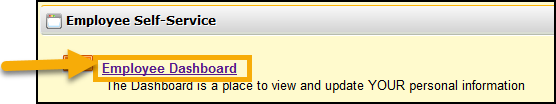 Click Approve Leave Report under My Activities on the Employee Dashboard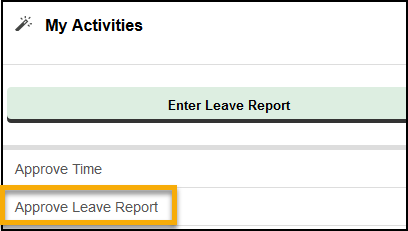 Under Approval:Select Department, Pay Period, and StatusClick the drop down to view all employees in each category or leave status as “all except not started”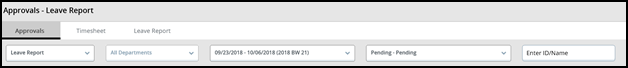 View the Distribution Status Report displaying all records and their status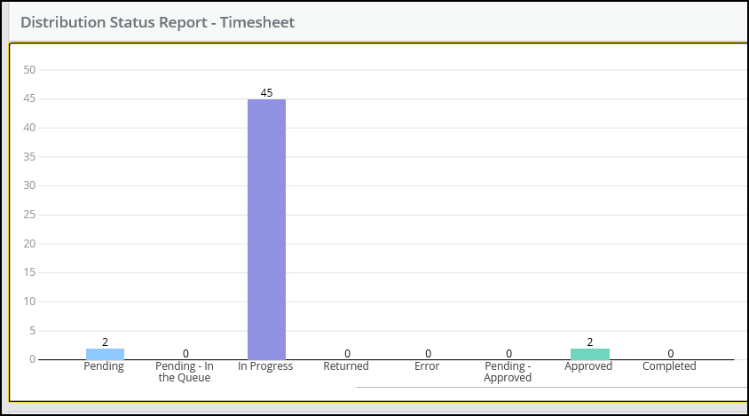 Select the employee to Preview the employees Leave Report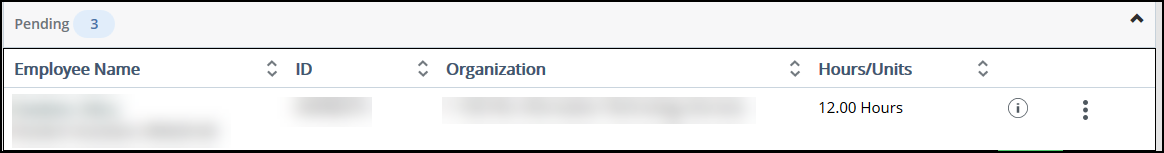 Preview the hours and codes the Employee entered for leaveYou have the option to:Approve, Return for Correction, or view Details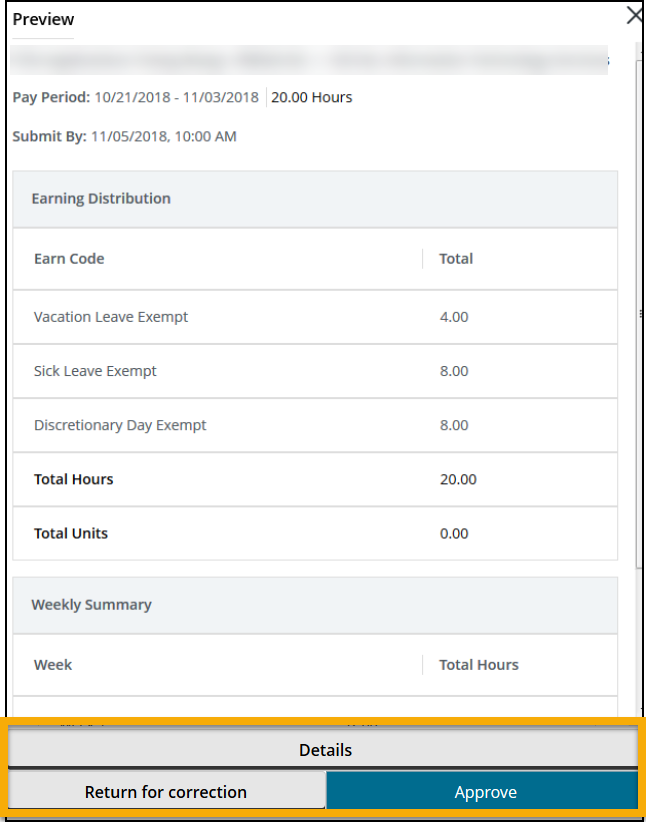 Click Details to view the type of leave code used for each dateClick Preview to return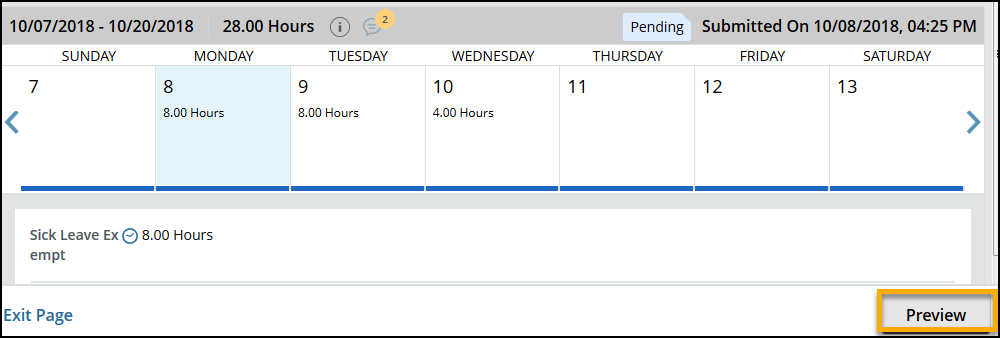 Click Return for Correction to have employee change leave code or time entered.The employee will modify and resubmitIf no changes are needed, Click Approve to Approve TimeOnce Leave Report is approved, no changes can be made by the approver or employee.  Contact timekeeping@wichita.edu for changes to leave entered and approved.Status shows as Approved and notification will indicate successful approvalDistribution Status will indicate Pending, In Progress, and Approved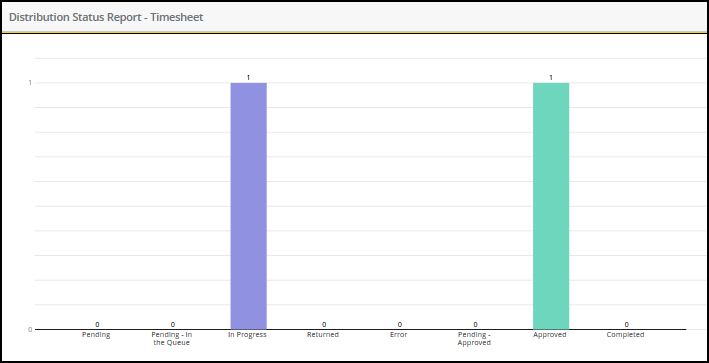 Contact InformationWeb Time Entry Questions:	Timekeeping: (316) 978-3074 or timkeeping@wichita.eduApplication Training: 	ITS Applications Training:  (316) 978-5800 or training@wichita.eduPassword Assistance:	Technology Help Desk:  (316) 978-HELP or helpdesk@wichita.edu